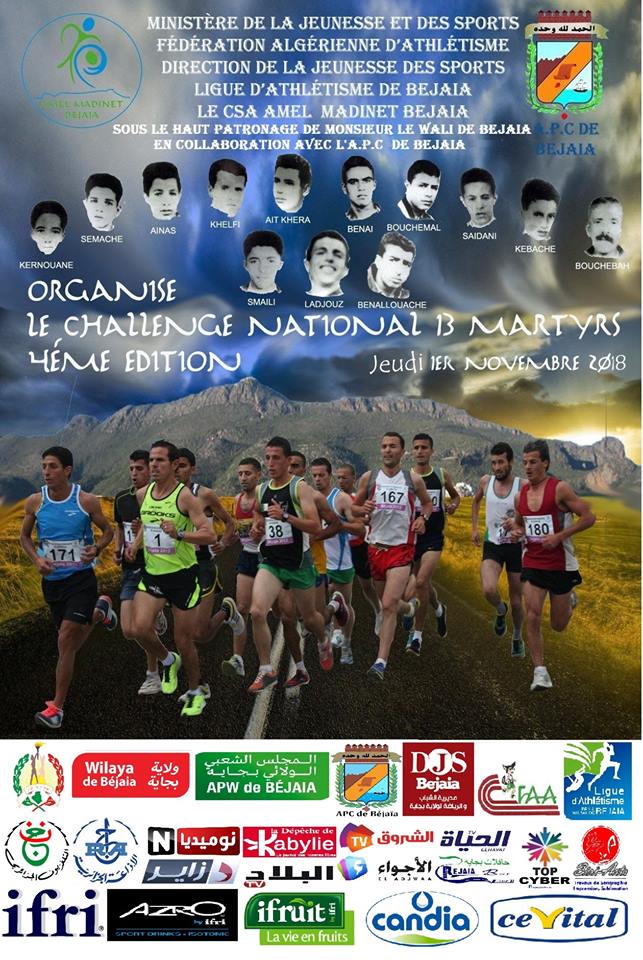 Préambule               Le quatrième challenge National des 13 Martyrs est un événement à inscrire inéluctablement dans le calendrier des manifestations socioculturelles de la capitale des Hammadites, reine du sport et ville du savoir.                                                                                                                                                         Cette manifestation sportive, organisée à la mémoire des 13 Martyrs, se déroulera le Jeudi 01 Novembre 2018, une date importante de notre glorieuse guerre de libération nationale.               La compétition, en sa qualité de course pédestre en montagne, permettra à tous les participants de découvrir les sites touristiques ainsi que le patrimoine naturel de notre cité, atout majeur pour développer le secteur touristique.             L’itinéraire tracé : Départ  du Stade Benallouache - La Porte Sarrasine - La Brise de mer -  Les Oliviers - Le Camp de la marine – La porte de Gouraya - Mosquée Sidi Ouali - Le Musée du Moudjahid - Le Bois sacré - Arrivée au Stade Benallouache.Cette fiche technique, guide incontournable, élaborée par l’équipe dirigeante, retrace les contours de cette manifestation sportive d’envergure dont les paramètres sont étudiées dans leur moindre détails. Vive l’Algérie !Gloire à nos Martyrs !Palmarès du CSA /AMB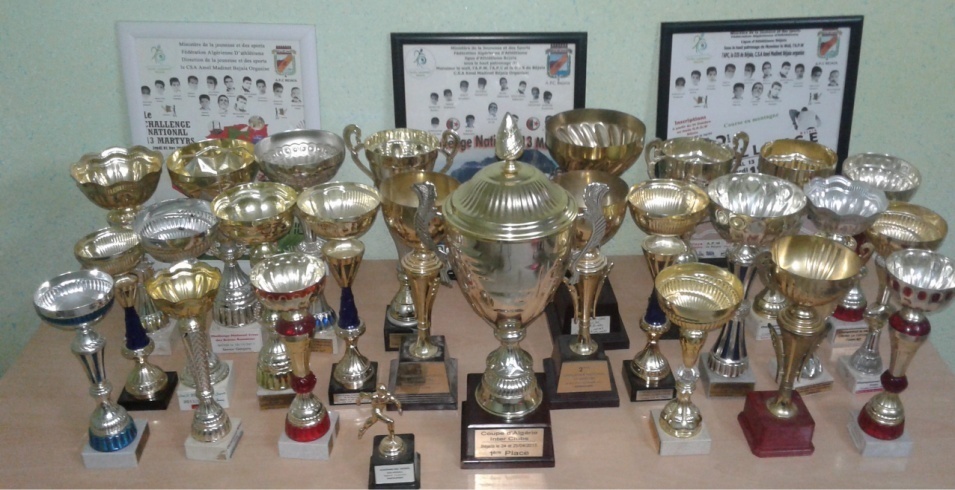 1-Compétitions Internationales : Championnat Arabe (Qatar Doha, 2013) : Médaille de Bronze.Meeting de Marche (Maroc Casablanca, 2013) : Médaille de Bronze.3éme jeux Arabe des clubs champions (Émirats  Arabe Unis, 2015) : 1er place.2- Compétitions nationales 3- Manifestation sportive organisée : 	Le CSA /Amel  Madinet  Bejaia organise une course de 12km, dénommé challenge des 13 Martyrs, le 01 novembre de chaque année. REGLEMENTArticle 01 : Le quatrième  challenge national des 13 Martyrs, patronné par Mr le WALI de Bejaia,  est organisé par le CSA /Amel Madinet Bejaia.Article 02 : Parcours et distance : Le parcours emprunte des portions variées à travers la Ville de Bejaia.         Une (01) seule distance est programmée : 12 Km, course ouverte aux athlètes âgés de 18 ans et plus. Article 03 :La compétition est ouverte aux coureurs licenciés et non licenciés (dans les deux sexes).Les non licenciés doivent être muni d’une pièce d’identité et d’un certificat médical. Article 04 : Assurance des athlètes             - Les athlètes assurés par leurs associations bénéficient des garanties accordées par l’assurance liée à leurs licences.             - Il revient aux autres participants de s’assurer personnellement.  Article 05 : Les officiels sont couverts par une assurance souscrite par l’organisation auprès de la SAA         Article 06 : La  sécurité pendant  la compétition est assurée par :La Sûreté de la wilaya.Les  services  de  la  protection  civile.Le secteur  sanitaire et des signaleurs.  La Gendarmerie NationalArticle 07 : Catégories d’âge retenues. Elles donneront lieu, pour chacune d’elles, à un classement séparé. Article 08 : Engagements et inscriptions :    Ils  s’effectueront soit :                  -  Directement  au  siège  du  club  CSA/AMB,  sis  au stade  OPOW, tous les jours 09h00 à18h00, et ce, jusqu’au Mercredi 31.10.2018.                 -  Par email, en format Word : ambathletisme06@gmail.com. Délai de rigueur : Mardi 30.10.2018 à minuit.IMPORTANT : Pour les participants désirant être hébergés, prière de remplir les feuilles d’engagement et  les retourner avant le Mardi 30.10.2018 à minuit. Article 09 : Le départ et l’arrivée auront lieu au stade  BENALLOUACHE, Route de Sétif.Article 10 : Date et Horaire du départ : 09h00.              Article 11 : Le rassemblement  des  coureurs  est  fixé  à  30  minutes  avant  l’heure  du  départ.Article 12 :- Des postes de contrôle seront installés sur tout le parcours.- Les services médicaux seront habilités à mettre hors course tout concurrent jugé inapte à continuer l’épreuve.Article 13 : Il est indiqué que les coureurs participent à la compétition sous leur propre responsabilité.                   En cas d’accident ou de défaillance consécutive à un mauvais état de santé, eux seuls en sont  responsables et par conséquent ils n’auront droit à un aucun recours à l’encontre des  organisateurs.        Article 14 : Des postes de ravitaillement en quantité suffisante seront placés sur le parcours.Article 15 : Les vestiaires étant insuffisants, il est recommandé aux concurrents de venir en tenue de   course et de       confier leurs affaires personnelles  à  un  de  leurs  proches.    Article 16 : Jury : placé sous la responsabilité d’un juge arbitre, assisté des commissaires de course responsables de la régularité de l’épreuve, son pouvoir de décision est sans appel.                    Article 17 : Les participants sont tenus de se conformer aux règlements régissant ce challenge.Article 18 : L’hébergement et la restauration se feront au niveau des établissements scolaires.Article 19 : Récompenses :              - Les cinq premiers au classement général dans chaque sexe, recevront des primes.                            - Les cinq premiers de chaque catégorie seront primés.             - Il n’y aura pas de cumul dans les récompenses (classement général et par catégorie).              - Des tee-shirts seront remis à tous les concurrents  franchissant la ligne d’arrivée. Programme                                                             Parcours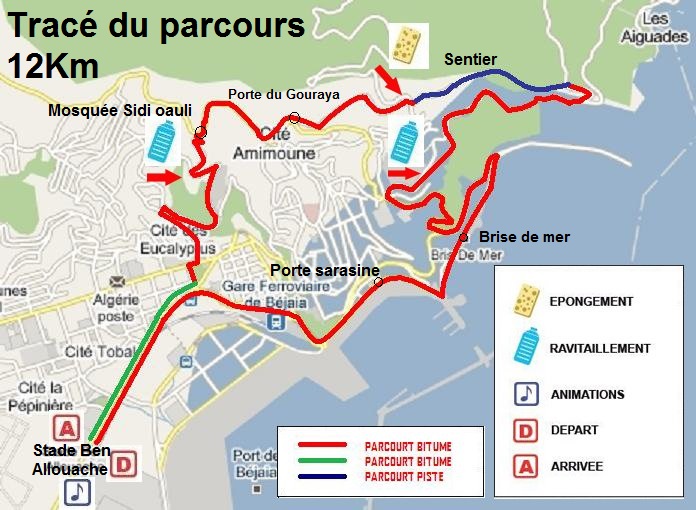 Tableau des récompensesLauréats  3ème  éditionReconnaissance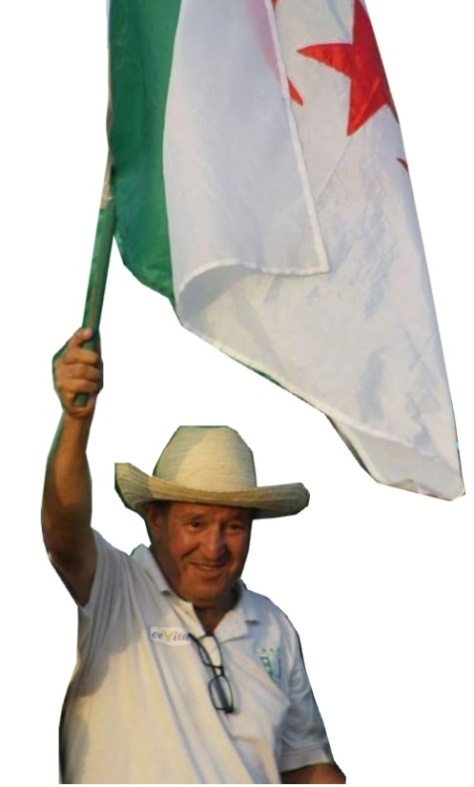                     Les athlètes, entraineurs et dirigeants du CSA / AMBejaia se joignent à moi pour vous témoigner notre sincère  reconnaissance et vous exprimer notre  profonde gratitude  pour tous les efforts que vous ne cessez de fournir  depuis la nuit des temps ainsi que le rôle réellement moteur que vous jouez toujours  pour donner à l’athlétisme béjaoui la place qui lui revient dans le mouvement sportif national. Comme nous tenons à vous remercier pour votre dévouement continu au travail où vous ne ménagez ni votre temps, ni votre énergie pour épauler les acteurs de la scène sportive athlétique locale,  en particulier,  et national en général. C’est avec un plaisir non dissimulé et une confiance toujours renouvelée que nous vous trouvons dans nos rangs, à nos côtés pour bénéficier encore de votre sagesse et de vos conseils très utiles.                            Merci de nous consacrer ainsi de votre temps et d’être à l’écoute. Nous osons  espérer pouvoir encore avoir  le plaisir de compter aussi longtemps sur votre présence parmi nous et tirer profit de votre expérience.                          Monsieur MESSAOUDI Djoudi, chapeau bas et croyez en l’expression de notre profond respect !                                                                                                                                               Le Président du CSA / AMB,                                                                                                                              HIIHATHommage ‘’Le souvenir est le parfum de l’âme’’Cette citation philosophique de la romancière George SAND est en corrélation parfaite avec celui qui était encore dans un passé récent un athlète de notre club.                                                                                                                                                                 Il s’agit de CHERIFI Fayçal, un sportif  modèle du genre, engagé et apprécié de tous. Les moments passés avec lui nous ont permis de le découvrir et de l’adorer. Sa bonne humeur et son état d’esprit nous manquent. Il avait su, durant la période vécue avec nous, laisser une empreinte qui restera gravée dans nos mémoires, non sans affecter nos cœurs.                                                                                                                                                                                                                                                                                                                       Malheureusement, il ne pourra pas assister à cette quatrième édition, la faucheuse en a voulu autrement. Cependant, sa silhouette, rôde autour de nous ; il sera présent dans nos esprits et nous honorerons sa mémoire en allant de l’avant pour être les meilleurs comme il le souhaitait de son vivant.                                                                                                                        Ainsi, ‘’Nous pleurons un mort, nous saluons un immortel’’.                                                                                                                                                                                                   Que Dieu ait son âme et que ses bénédictions s’étendent sur lui.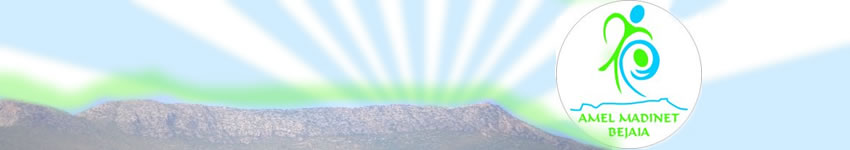 REPUBLIQUE ALGERIENNE DEMOCRATIQUE ET POPULAIREMINISTERE DE LA JEUNESSE ET DES SPORTSDIRECTION DE LA JEUNESSE ET DES SPORTS DE BEJAIAFEDERATION ALGERIENNE D’ATHLETISME                        LIGUE D’ATHLETISME DE LA WILAYA DE BEJAIA 	             A.M.BL’hébergement  (une nuitée)  se fera au niveau des Établissements scolaires, des auberges. Quant à la restauration, elle aura lieu  au niveau d’un établissement scolaire : 1000 DA (Une nuitée +1 diner)   NB : Confirmation des engagements    Le Mardi 30  Octobre 2018 avant Minuit : ambathletisme06@gmail.com       Remise des Dossards le Mercredi  31 Octobre 2018 de 09h00 à 19h00 au stade OPOW      Aucune Inscription ne se fera le Jour de la Compétition (01 Novembre 2018)     Pour de plus amples  informations contactez: 0560161929   -  0553890750  Championnats d'Algérie     Coupe d’Algérie Marche    Coupe d’Algérie Interclubs     Cross/Equipe   Challenges CrossMédaille d'Or : 21Médaille d'Argent : 27Médailles de Bronze 361èreplace :032° place : 043° place : 01   1ère place : 013°Place : 011ère place : 082°Place : 05 3°Place : 03CatégoriesHommesDames1ère   catégorie            18-26 ans.18-26 ans.2ème   catégorie            27-34 ans27-34 ans.3ème   catégorie            35-44 ans.35 ans et plus.4ème   catégorie            45-54 ans/5ème  catégorie55 ans et plus/          Mardi  30 Octobre 2018        Mercredi 31 Octobre 2018      Jeudi  1er Novembre 2018Direction de la Jeunesse et des SportsAu stade OPOWAu stade Benallouache          14h00 : -  Défilé des écoles* Itinéraire : Direction de la Jeunesseet des Sport  -  Siège de l’APC  Béjaia.* Participation : Ecoles d’athlétisme desClubs de la Ville de Bejaia,  les sponsorsdu  challenge,  la Fanfare et  les Scouts  musulmans.*Arrivée au siège de l’APC : Levée descouleurs15h30: - Accueil  des  délégations                                                                                                                                                                       -Accréditation                                                                                                                                                                                                     -Remise des dossards.                                                                                                                                                                                  -Acheminement des  différentes  délégations  vers  les  lieux d’hébergement.06h00 : -Rassemblement des officiels                                                                                                                                                                     08h00 : -Rassemblement des coureurs                                                                                                                                                         09h00 : -Départ de la course                                                                                                                                                                              11h00 : -Remise des récompenses.          14h00 : -  Défilé des écoles* Itinéraire : Direction de la Jeunesseet des Sport  -  Siège de l’APC  Béjaia.* Participation : Ecoles d’athlétisme desClubs de la Ville de Bejaia,  les sponsorsdu  challenge,  la Fanfare et  les Scouts  musulmans.*Arrivée au siège de l’APC : Levée descouleursRangClassement des ASClassement des ASClassement par catégorieClassement par catégorieClassement par catégorieClassement par catégorieClassement par catégorieClassement par catégorieClassement par catégorieClassement par catégorieRangHommesDamesHommesHommesHommesHommesHommesDamesDamesDamesRangHommesDames18-26 ans27-34 ans35-44ans45-54 ans55ans et +18-26 ans27-34 ans35ans et +1er 50 000,0030 000,005000,005000,005000,005000,005000,005000,005000,005000,002ème 30 000,0020 000,00 4000,004000,004000,004000,004000,004000,004000,004000,003ème 20 000,00 15 000,003000,003000,003000,003000,003000,003000,003000,003000,004ème 15 000,0010 000,002000,002000,002000,002000,002000,002000,002000,002000,005ème 10 000,00   8000,001000,001000,001000,001000,001000,001000,001000,001000,00RangHommesHommesDamesDames1°ATHAMNA N/EddineKhenchelaDAHMANI KenzaSétif2°HAID BillelJijelAIT ATHMANE SihemBejaia3°ITIM     NabilConstantineHAMAS  FadélaTizi Ouzou4°KAHIA AissaBoumerdèsMERAR HafidaOran5°BELKHIR AissaBoumerdèsMESSAOUDI NassimaMédéaHEBERGEMENT RESTAURATION HEBERGEMENT RESTAURATION N°NOMPRENOMD.ND.ND.NWilaya C.WOui Non N°NOMPRENOMJMAWilaya C.WOui Non 12345678910